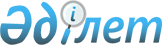 Об утверждении Методики определения стоимости услуг, закупаемых для проведения государственной информационной политики в средствах массовой информации по городу Нур-СултанПостановление акимата города Нур-Султана от 1 февраля 2022 года № 506-209. Зарегистрировано в Министерстве юстиции Республики Казахстан 2 февраля 2022 года № 26721
      В соответствии с пунктом 4-1) статьи 4-4 Закона Республики Казахстан "О средствах массовой информации", приказом исполняющего обязанности Министра информации и общественного развития Республики Казахстан от 19 мая 2021 года № 173 (зарегистрировано в Реестре государственной регистрации нормативных правовых актов за № 22807) "Об утверждении типовой методики определения стоимости услуг, закупаемых для проведения государственной информационной политики в средствах массовой информации на региональном уровне", акимат города Нур-Султан ПОСТАНОВЛЯЕТ:
      1. Утвердить прилагаемую Методику определения стоимости услуг, закупаемых для проведения государственной информационной политики в средствах массовой информации по городу Нур-Султан.
      2. Руководителю Государственного учреждения "Управление внутренней политики города Нур-Султан" в установленном законодательством Республики Казахстан порядке обеспечить:
      1) государственную регистрацию настоящего постановления в Министерстве юстиции Республики Казахстан;
      2) размещение настоящего постановления на интернет-ресурсе акимата города Нур-Султан после его официального опубликования.
      3. Контроль за исполнением настоящего постановления возложить на курирующего заместителя акима города Нур-Султан.
      4. Настоящее постановление вводится в действие по истечении десяти календарных дней после дня его первого официального опубликования. Методика определения стоимости услуг, закупаемых для проведения государственной информационной политики в средствах массовой информации по городу Нур-Султан
      1. Настоящая Методика определения стоимости услуг, закупаемых для проведения государственной информационной политики в средствах массовой информации по городу Нур-Султан (далее – Методика), разработана в соответствии с подпунктом 4-1) статьи 4-4 Закона Республики Казахстан "О средствах массовой информации" и устанавливает алгоритм определения стоимости услуг, закупаемых для проведения государственной информационной политики в средствах массовой информации на региональном уровне.
      2. Стоимость услуг, закупаемых для проведения государственной информационной политики в средствах массовой информации (далее – услуга), определяется в зависимости от базовых цен на услуги, закупаемых для проведения государственной информационной политики в средствах массовой информации за счет средств местного бюджета для каждого отдельного вида услуги средств массовой информации.
      Базовая цена для каждого отдельного вида услуги определяется согласно приложению к настоящей Методике.
      3. Стоимость услуги в периодических печатных изданиях определяется по формуле:
      1) для газет по формуле Pn=Bn x V x Kq, где:
      Pn (price) – стоимость услуги в газетах с учетом налога на добавленную стоимость;
      Bn – базовая цена за один см2 услуги, размещаемой в газете;
      V – объем услуги, размещаемой в газете, исчисляемой в см2;
      Kq – поправочный коэффициент на тираж газеты:
      до 200 000 экземпляров – 1,3;
      до 100 000 экземпляров – 1,15;
      до 50 000 экземпляров – 1;
      до 30 000 экземпляров – 0,9;
      до 20 000 экземпляров – 0,8;
      до 10 000 экземпляров – 0,65;
      до 5 000 экземпляров – 0,5;
      2) для журналов по формуле Pm=Bm x V x Kq, где:
      Pm (price) – стоимость услуги в журналах с учетом налога на добавленную стоимость;
      Bm – базовая цена за один см2 услуги, размещаемой в журнале;
      V – объем услуги, размещаемой в журнале, исчисляемой в см2;
      Kq – поправочный коэффициент на тираж журнала:
      до 15 000 экземпляров – 1,2;
      до 10 000 экземпляров – 1,1;
      до 8 000 экземпляров – 1;
      до 5 000 экземпляров – 0,9;
      до 3 000 экземпляров – 0,8;
      до 1 000 экземпляров – 0,7.
      4. Стоимость услуги в интернет-ресурсе определяется по формуле Pi=Bi x V x Kq, где:
      Pi (price) – стоимость услуги в интернет-ресурсе с учетом налога на добавленную стоимость;
      Bi – базовая цена за один символ, секунду, минуту, штуку услуги, размещаемой в интернет-ресурсе;
      V – объем услуги, размещаемой в интернет-ресурсе, исчисляемой в символах, секундах, минутах, штуках;
      Kq – поправочный коэффициент для учета среднемесячного количества посещений интернет-ресурса уникальными пользователями:
      до 500 000 посетителей в месяц – 1;
      до 1 000 000 посетителей в месяц – 1,1;
      до 2 000 000 посетителей в месяц – 1,2;
      до 5 000 000 посетителей в месяц – 1,3;
      свыше 5 000 000 посетителей в месяц – 1,4.
      5. Стоимость услуги на телевидении определяется по формуле Ptv=Btv x V, где:
      Ptv (price) – стоимость услуги на телевидении с учетом налога на добавленную стоимость;
      Btv – базовая цена за одну секунду, минуту, серию услуги, размещаемой на телевидении;
      V – объем услуги, размещаемой на телевидении, исчисляемой в секундах, минутах, сериях.
      В случае если при формировании государственного информационного заказа не учитываются разделения по жанрам услуг на телевидении, то стоимость услуг на телевидении рассчитывается по базовой цене (Btv).
      6. Стоимость услуги на радиоканале определяется по формуле Pr=Br x V, где:
      Pr (price) – стоимость услуги на радиоканале с учетом налога на добавленную стоимость;
      Br – базовая цена за одну секунду, минуту услуги, размещаемой на радиоканале;
      V – объем услуги, размещаемой на радиоканале, исчисляемый в секундах, минутах. Базовые цены на услуги, закупаемые для проведения государственной информационной политики в средствах массовой информации по городу Нур-Султан
					© 2012. РГП на ПХВ «Институт законодательства и правовой информации Республики Казахстан» Министерства юстиции Республики Казахстан
				
      Аким 

А. Кульгинов
Утверждены
постановлением Акимата
города Нур-Султан
от 1 февраля 2022 года № 506-209Приложение к 
Методике определения
стоимости услуг, закупаемых
для проведения государственной
информационной политики в
средствах массовой информации
по городу Нур-Султан
№
Наименование услуги
Единица измерения
2022 год (тенге)
2023 год (тенге)
2024 год и последующие годы (тенге)
1
2
3
4
5
6
1.
Услуга (изготовление и размещение информационного материала (статья/интервью, аналитика, лонгрид, фоторепортаж, журналистское расследование, очерк, комментарий эксперта, инфографика/коллаж, фото) в печатных изданиях (газета), распространяемых на территории Республики Казахстан (Bn)
квадратный сантиметр
577
606
636
2
Услуга (изготовление и размещение информационного материала (статья/интервью, аналитика, лонгрид, фоторепортаж, журналистское расследование, очерк, комментарий эксперта, инфографика/коллаж, фото) в печатных изданиях (газета), распространяемых на территории города Нур-Султан (Bn)
квадратный сантиметр
303
318
334
3.
Услуга (изготовление и размещение информационного материала (репортаж, интервью, статья, обзор, очерк, специальная рубрика с логотипом, инфографика/ коллаж, фото) в печатном издании (журнал) (Bm)
квадратный сантиметр
213
224
235
4.
Услуга (изготовление и размещение информационного материала) на интернет-ресурсе (Bi)
символ
74
78
82
5.
Услуга (производство и размещение информационного материала (новостные сюжеты) на телеканалах, распространяемых на территории Республики Казахстан (Btv)
минута
186 300
195 615
205 395
6.
Услуга (производство и размещение документального фильма) на телеканалах, распространяемых на территории Республики Казахстан (Btv)
минута
187 500
196 875
206 718
7.
Услуга (производство и размещение информационных программ) на радиоканале (Br)
минута
10 600
11 130
11 687
8.
Услуга (производство и размещение аудиоролика) на радиоканале (Br)
секунда
191
200
211